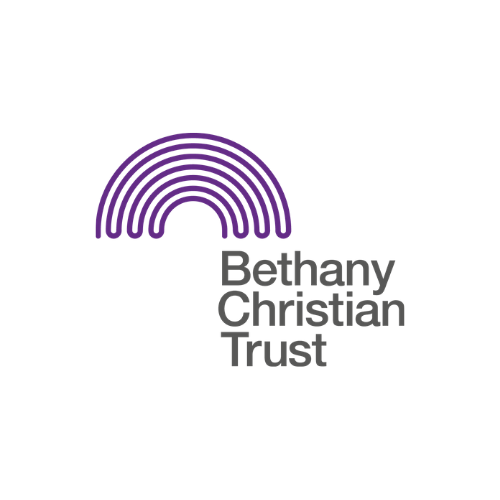 Title:  Donation Sorting Volunteer	Basis:  Volunteer   Safeguarding:  No PVG required. Volunteers must be over 18.Responsible to:  Rapid Re-accommodation Welcome Centre Senior TeamResponsible for:  Sorting out clothing donations for the Rapid Re-accommodation Welcome CentreContextThe Rapid Re-accommodation Welcome Centre is a free service offering food, essential clothing, sleeping facilities and a high level of support to people who do not have any accommodation and otherwise would be sleeping rough.General responsibilitiesAssessing if items are appropriate for the Welcome Centre or shops. Sorting and processing donated goods by clothing type, size, etc.Identifying poor quality donations for recyclingKeeping the donation area clean and tidy Important pre-requisites for the roleWe are looking for volunteers who are well-organised and reliable, and who are comfortable following instructions and procedures.Though the role does not require the volunteer to be a Christian, they must they be aware and respectful of the Christian ethos upon which Bethany Christian Trust is founded.Location40 Jane Street, Edinburgh, EH6 5HDPattern of hoursWe are looking for volunteers who can help out for a couple hours per week between 10am - 4pm between Monday to Friday. Hours flexible to suit own schedule. 